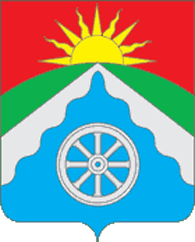 РОССИЙСКАЯ ФЕДЕРАЦИЯОРЛОВСКАЯ ОБЛАСТЬАДМИНИСТРАЦИЯ ВЕРХОВСКОГО РАЙОНАПОСТАНОВЛЕНИЕ        27   декабря 2021 г.                                                                     № 649                     п. ВерховьеО внесении изменений в постановление администрации Верховского района от 1 декабря 2021 года № 602 «Об определении мест отбывания обязательных и исправительных работ на 2022 год на территории Верховского района Орловской области»     В соответствии с письмом Управления Федеральной службы судебных приставов по Орловской области (УФССП России по Орловской области) от 16.12.2021г. № 57901/21/38655,  постановление администрации Верховского района от 1 декабря 2021 года № 602 «Об определении мест отбывания обязательных и исправительных работ на 2022 год на территории Верховского района Орловской области» дополнить ссылкой на ст.32.13 КоАП РФ, преамбулу изложить в следующей редакции:      1. «Руководствуясь частью 1 статьи 25 и частью 1 статьи 39 УК РФ,  ст.32.13 КоАП РФ, Федеральным законом от 6 октября 2003 года № 131-ФЗ «Об общих принципах организации местного самоуправления в Российской Федерации», Уставом Верховского района Орловской области».      2. Обнародовать и разместить настоящее постановление на официальном Интернет-сайте Верховского района (adminverhov.ru).Глава администрации                                                               В.А.Гладских            